NACRTAJ LEPTIRA I OBOJI GA.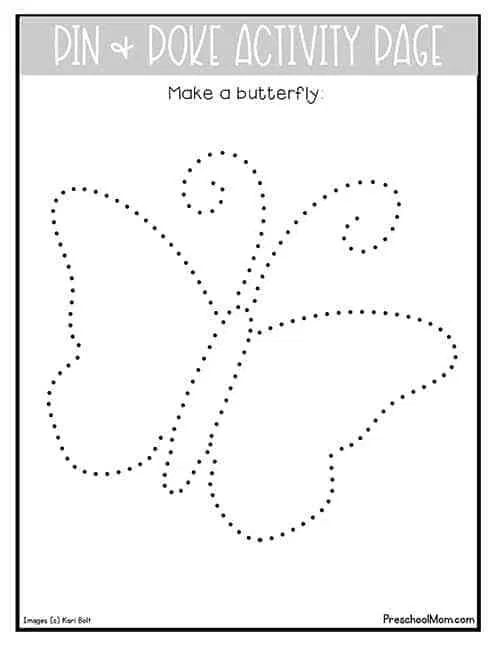 